            ΠΟΝΤΙΑΚΗ ΦΙΛΟΜΟΥΣΟΣ ΤΩΝ ΕΛΛΗΝΩΝ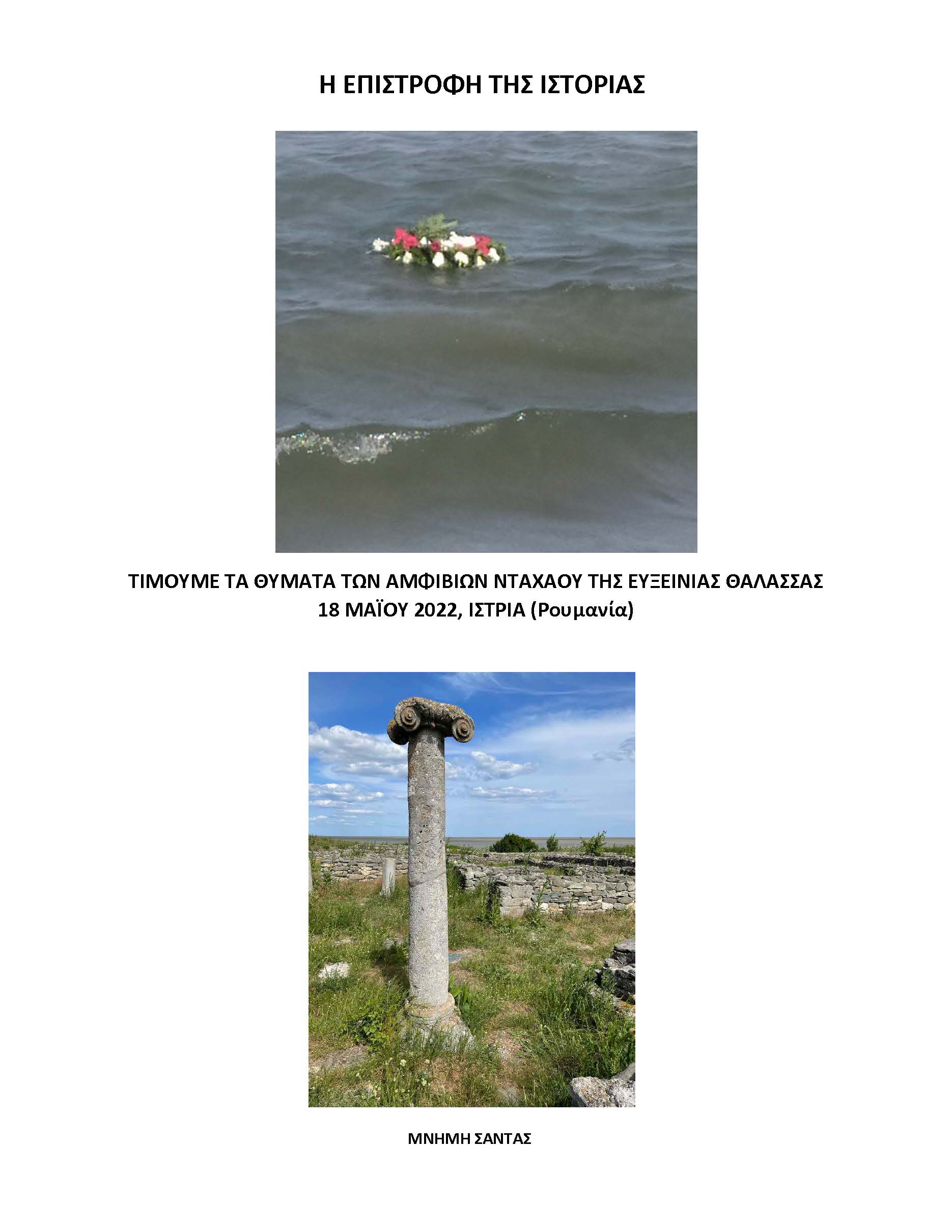 